The Cathedral Church of St. Michael and All Angels St. Michael’s Row, Bridgetown, St. Michael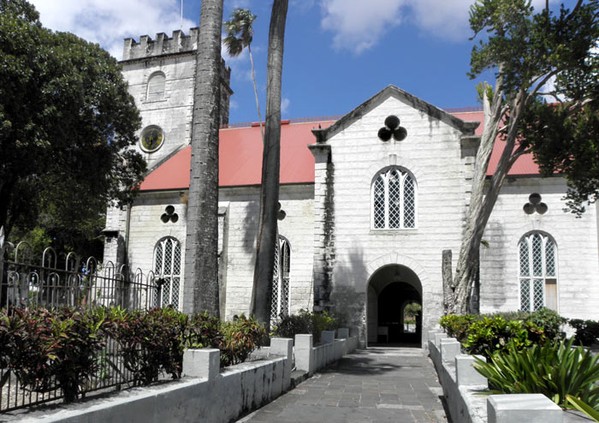 DeanThe Very Rev’d Dr. Jeffrey D. GibsonAssistant PriestsThe Rev’d Canon George Knight, B.Min.The Rev’d Dr. Marcus LashleyAssistant CurateThe Rev’d Richard Kellman, LTh.SeminarianMr. Rudolph DawsonContact Us:http://www.stmichaelscathedral.bbst.michaelcathedral@caribsurf.comTelephone: 1 (246) 427-0790Holy Week and Easter 		   The Cathedral Church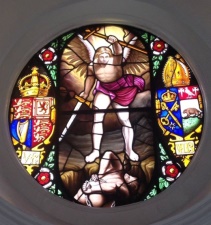        of St. Michael and All Angels 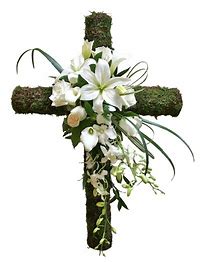 Palm Sunday  25 MarchPalm Sunday Eucharist at 7:00 A.M. with the distribution of PalmsThe Liturgy of Palms and Sung Eucharist 8:45 A.M(The congregation assembles in the Fairchild Street Bus Terminalfor procession to the Cathedral)Tuesday, March 27Holy Eucharist 10:00 A.M.Wednesday, March 28Harrison College Founder’s Day Service 9:00 A.MChrism Mass 7:30 P.M.Thursday, March 29 Holy Eucharist ~ Lenten Devotions 12:15 P.M.The Liturgy of Maundy Thursday  7:00 P.M.                                                                                         Good Friday, March 30Family Devotions 8:30 A.MChoral Matins and Lamentations 10:30 A.M.The Good Friday Liturgy 12:00 NOONSolemn Musick for Good Friday 8:00 P.M.Holy Saturday ~ Easter Eve , March 31Vigil and Holy Eucharist 6:30 P.M.Easter Day, April 1Holy Eucharist 7:00 A.M.Sung Eucharist 9:00 A.M.Choral Matins 11: 00 A.M.Evensong, Procession and the Hallelujah Chorus 6:00 P.M.